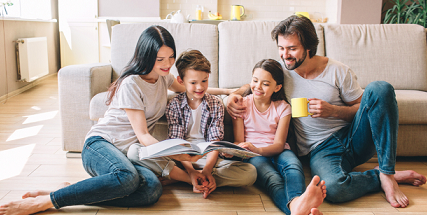 Jak stworzyć poczucie normalności 
w domu w czasach epidemii?Zapraszam państwa do przeczytania artykułu dotyczącego w jaki sposób  wspierać nasze dzieci w czasie epidemii.Epidemia koronawirusa wywołuje w nas uczucia takie jak lęk, stres i niepewność. Zwłaszcza dzieci silnie je odczuwają. Chociaż każde dziecko inaczej radzi sobie z takimi emocjami, to w obliczu zamkniętej szkoły, odwołanych wydarzeń i izolacji od przyjaciół, będą musiały czuć wsparcie i miłość najbliższych. Teraz bardziej niż kiedykolwiek. Oto 6 wskazówek, jak wspierać dzieci w tym trudnym czasie.https://www.unicef.pl/Centrum-prasowe/Informacje-prasowe/6-sposobow-dla-rodzicow-jak-wspierac-dzieci-podczas-epidemii-koronawirusa